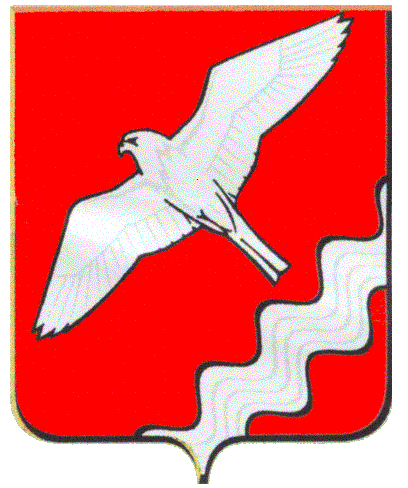 АДМИНИСТРАЦИЯ МУНИЦИПАЛЬНОГО ОБРАЗОВАНИЯ КРАСНОУФИМСКИЙ ОКРУГПОСТАНОВЛЕНИЕот 24.07.2014  г.   № 1027   г. КрасноуфимскВ соответствии с Жилищным кодексом Российской Федерации, Федеральным законом от 27 июля . № 210-ФЗ «Об организации предоставления государственных и муниципальных услуг», Федеральным законом от 06 октября 2003 года N 131-ФЗ "Об общих принципах организации местного самоуправления в Российской Федерации", руководствуясь ст. ст. 28, 31 Устава Муниципального образования Красноуфимский округПОСТАНОВЛЯЮ:1. Утвердить Административный регламент по предоставлению муниципальной услуги «Выдача документов (единого жилищного документа, копии финансово-лицевого счета, выписки из домовой книги, карточки учета собственника жилого помещения, справок и иных документов) в Муниципальномобразовании Красноуфимский округ» (прилагается).2. Признать утратившим силу пп.1.5. п.1 постановления администрации Муниципального образования Красноуфимский округ от 18.03.2011 г. № 160«Об утверждении Административных регламентов оказания муниципальных услуг на территории Муниципального образования Красноуфимский округ»3. Опубликовать настоящее постановление в местной газете «Вперед» и разместить на официальном сайте МО Красноуфимский округ.4. Контроль за исполнением настоящего Постановления возложить на заместителя главы администрации Муниципального образования Красноуфимский округ по строительству и ЖКХ Д.А. Петухова.И. о. главы администрацииМуниципального образованияКрасноуфимский округ							       Р.В. РодионовОб  утверждении административного регламента по предоставлению муниципальной услуги «Выдача документов       (единого     жилищного документа, копии финансово-лицевого счета,   выписки   из   домовой   книги, карточки  учета  собственника жилого помещения,        справок     и         иных документов)        в    Муниципальном образовании Красноуфимский округ»